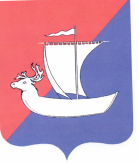 АДМИНИСТРАЦИЯ СЕЛЬСКОГО ПОСЕЛЕНИЯ «ПУСТОЗЕРСКИЙ  СЕЛЬСОВЕТ» ЗАПОЛЯРНОГО РАЙОНА НЕНЕЦКОГО АВТОНОМНОГО ОКРУГАП О С Т А Н О В Л Е Н И Еот   18.04.2024   № 34с. Оксино Ненецкий автономный округОБ  УТВЕРЖДЕНИИ  МУНИЦИПАЛЬНОЙ  ПРОГРАММЫ «СТРОИТЕЛЬСТВО (ПРИОБРЕТЕНИЕ)  ЖИЛЫХ ПОМЕЩЕНИЙ  НА ТЕРРИТОРИИ СЕЛЬСКОГО ПОСЕЛЕНИЯ «ПУСТОЗЕРСКИЙ СЕЛЬСОВЕТ» ЗАПОЛЯРНОГО РАЙОНА НЕНЕЦКОГО АВТОНОМНОГО ОКРУГА НА 2024-2026 ГОДЫ»В соответствии с Порядком принятия решений о разработке программ муниципального образования «Пустозерский сельсовет» Ненецкого автономного округа, их формирования и реализации, утвержденным постановлением Администрации муниципального образования «Пустозерский сельсовет» Ненецкого автономного округа от 11.09.2018 № 98, Администрация Сельского поселения «Пустозерский сельсовет» Заполярного района Ненецкого автономного округа постановляет:Утвердить прилагаемую муниципальную программу «Строительство (приобретение) жилых помещений на территории Сельского поселения «Пустозерский сельсовет» Заполярного района Ненецкого автономного округа на 2024 - 2026 годы».Настоящее постановление вступает в силу после его официального опубликования (обнародования).Глава Сельского поселения «Пустозерский сельсовет» ЗР НАО                                           С.М.МакароваПриложение к постановлению Администрации Сельского поселения «Пустозерский сельсовет» ЗР НАО от 18.04.2024 №34Муниципальная программа «Строительство (приобретение) жилых помещений на территории Сельского поселения «Пустозерский сельсовет» Заполярного района Ненецкого автономного округа на 2024 - 2026 годы»Паспорт муниципальной программы «Строительство (приобретение) жилых помещений на территории Сельского поселения «Пустозерский сельсовет» Заполярного района Ненецкого автономного округа на 2024 - 2026 годы»Содержание проблемы и обоснование необходимости ее решения программными методамиВ соответствии с Законом НАО от 17.02.2010 № 8-03 «О регулировании отдельных вопросов организации местного самоуправления на территории Ненецкого автономного округа» Администрация Сельского поселения «Пустозерский сельсовет» ЗР НАО осуществляет исполнение полномочий по обеспечению проживающих в поселении и нуждающихся в жилых помещениях малоимущих граждан жилыми помещениями.На территории Сельского поселения «Пустозерский сельсовет» ЗР НАО состоят в очереди нуждающихся в жилых помещениях, предоставляемых по договорам социального найма 33 семьи.В целях обеспечения условий для осуществления гражданами права на жилище и создание комфортных и безопасных условий проживания органы местного самоуправления Сельского поселения «Пустозерский сельсовет» Заполярного района Ненецкого автономного округа в пределах своих полномочий должны обеспечить:жилищное строительство или приобретение жилых помещений в целях формирования муниципального жилищного фонда;своевременное проведение капитального или текущего ремонта жилых домов.Использование программно-целевого метода позволит:эффективно планировать расходы на осуществление программных мероприятий и проводить мониторинг достижения результатов и показателей реализации Программы;минимизировать риски нецелевого использования бюджетных средств.Анализ факторов, снижающих вероятность реализации муниципальнойпрограммы путем достижения поставленной цели и решения задач, определяет необходимость рассмотрения и своевременной нейтрализации следующих рисков:риска обеспечения финансирования Программы в запланированных объемах;риска некачественного управления (возникновения сбоев) при реализации Программы;риска, связанного с осуществлением закупок товаров, работ, услуг, необходимых для реализации программы, в соответствии с федеральным законом от 05.04.2013 № 44-ФЗ «О контрактной системе в сфере закупок товаров, работ, услуг для обеспечения государственных и муниципальных нужд»;риска возникновения обстоятельств непреодолимой силы.Риск обеспечения финансирования Программы (риск ликвидности) маловероятен в связи с краткосрочным периодом реализации Программы. Качественная оценка такого риска - риск низкий.Риск некачественного управления (возникновения сбоев) при реализации Программы возникает в результате низкой эффективности деятельности, в том числе ошибок исполнителей, совершенных правонарушений, неготовности инфраструктуры (управленческой, информационной, финансовой и др.) к решению поставленных задач. Качественная оценка такого риска - риск средний. Важно учесть, что вес такого риска не является критическим для реализации Программы.Риск, связанный с осуществлением закупок товаров, работ, услуг, необходимых для реализации программы, в соответствии с федеральным законом от 05.04.2013 № 44-ФЗ «О контрактной системе в сфере закупок товаров, работ, услуг для обеспечения государственных и муниципальных нужд». Данный риск возникает в результате осуществления закупок товаров, работ, услуг для нужд муниципального образования при выполнении поставленных задач для реализации Программы и не возможностью поставки товаров, работ, услуг в связи с труднодоступностью населенных пунктов и осуществления навигационного периода. Качественная оценка такого риска - риск средний.Риск возникновения обстоятельств непреодолимой силы, таких как масштабные природные и техногенные катастрофы, войны (вооруженные конфликты) и др. Качественная оценка такого риска - риск низкий.Описание целей и задач ПрограммыОсновными целями Программы является создание безопасных и благоприятных условий проживания граждан и предоставление жилых помещений по договорам социального найма.В рамках реализации Программы необходимо решить следующие задачи:увеличение площади муниципального жилищного фонда;предоставление жилых помещений по договорам социального найма.Перечень целевых показателей муниципальной программы «Строительство(приобретение) жилых помещений на территории Сельского поселения «Пустозерский сельсовет» Заполярного района Ненецкого автономного округа на 2024 - 2026 годы» указан в Приложении 1 к Программе.Сроки реализации ПрограммыПрограмма реализуется в один этап.Срок реализации Программы - с 2024 по 2026 годы.Система программных мероприятийВ рамках Программы органами местного самоуправления Сельского поселения «Пустозерский сельсовет» Заполярного района Ненецкого автономного округа будут выполняться мероприятия по приобретению жилья.Перечень программных мероприятий муниципальной программы «Строительство (приобретение) жилых помещений на территории Сельского поселения «Пустозерский сельсовет» Заполярного района Ненецкого автономного округа на 2024 - 2026 годы» указан в Приложении 2 к Программе.Информация о ресурсном обеспечении Программы, содержащая сведения об объемах и источниках финансирования ПрограммыОбщий объем финансирования Программы составляет 28 181,5 тыс. рублей, в том числе за счет средств окружного бюджета - 22 584,3 тыс. рублей, за счет средств районного бюджета - 5 597,2 тыс. рублей.6. Механизм реализации ПрограммыРеализация Программы обеспечивается Заказчиком, который несет ответственность за достижение конечных результатов Программы, целевое и эффективное использование бюджетных средств, выделяемых на её реализацию.Реализация программы осуществляется путем своевременного финансирования мероприятий, запланированных в рамках Программы, проведения торгов по выбору подрядных организаций на выполнение программных мероприятий, надлежащего контроля за реализацией программных мероприятий.7. Описание ожидаемых результатов реализации Программы, количественная и/или качественная оценка ожидаемых результатов реализации ПрограммыРеализация Программы позволит уменьшить число граждан, состоящих в очереди по социальному найму, повысит уровень обеспеченности жильем на душу населения, обеспечит создание комфортных и безопасных условий проживания в муниципальных жилых помещениях.8. Контроль за ходом реализации ПрограммыКонтроль за ходом реализации Программы осуществляется главой Сельского поселения «Пустозерский сельсовет» Заполярного района Ненецкого автономного округа, финансово-бюджетным отделом Администрации Сельского поселения.Заказчик осуществляет контроль за ходом реализации Программы, целевого и эффективного расходования бюджетных средств, представляет отчетную документацию в Администрацию Муниципального района «Заполярный район» Ненецкого автономного округа, Департамент строительства, жилищно-коммунального хозяйства, энергетики и транспорта Ненецкого автономного округаПриложение 1 к муниципальной программе «Строительство (приобретение) жилых помещений на территории Сельского поселения «Пустозерский сельсовет» ЗР НАО на 2024 - 2026 годы»Перечень целевых показателей муниципальной программы «Строительство (приобретение) жилых помещений на территории Сельского поселения «Пустозерский сельсовет» Заполярного района Ненецкого автономного округа на 2024 - 2026  годы»Приложение 2 к муниципальной программе «Строительство (приобретение) жилых помещений на территории Сельского поселения «Пустозерский сельсовет» Заполярного района Ненецкого автономного округа на 2024 - 2026 годы»Перечень мероприятий муниципальной программы «Строительство (приобретение) жилых помещений на территории Сельского поселения «Пустозерский сельсовет» Заполярного района Ненецкого автономного округа на 2024 - 2026 годы»Наименование муниципальной программыМуниципальная программа «Строительство (приобретение) жилых помещений на территории Сельского поселения «Пустозерский сельсовет» Заполярного района Ненецкого автономного округа на 2024 - 2025 годы» (далее - Программа)Заказчик муниципальной программы- Администрация Сельского поселения «Пустозерский сельсовет» Заполярного района Ненецкого автономного округа» (далее - Администрация Сельского поселения).Цель муниципальной программысоздание безопасных и благоприятных условий проживания граждан;предоставление жилых помещений по договорам социального найма.Задачи муниципальной программы- увеличение площади муниципального жилищного фонда, предоставление жилых помещений по договорам социального найма.Целевые показателиобщая площадь приобретенных жилых помещений;количество семей, улучшивших жилищные условия.Сроки и этапы реализациимуниципальной программыПрограмма реализуется в один этап с 2024 по 2026 годы.Перечень подпрограммОтсутствуетПеречень основных мероприятиймуниципальной программы- приобретение жилых помещений с целью предоставления гражданам по договорам социального найма.Исполнителимуниципальной программыАдминистрация Сельского поселения.Объемы и источники финансирования муниципальной программыОбщий объем финансирования – 28 181,5 тыс. руб., в том числе:год – 28 181,5 тыс. руб.;год - 0,0 тыс. руб.; .год - 0,0 тыс. руб. в том числе из:окружного бюджета всего – 22 584,3 тыс. руб., в том числе:год – 22 584,3 тыс. руб.;год - 0,0 тыс. руб.;год - 0,0 тыс. руб.районного бюджета всего – 5 597,2 тыс. руб., в том числе:год – 5 597,2 тыс. руб.год - 0,0 тыс. руб.;год - 0,0 тыс. руб.Ожидаемые конечные результаты реализации муниципальной программы и показатели социальноэкономической эффективности муниципальной программыРеализация Программы позволит:увеличить общую площадь жилых помещений муниципального жилищного фонда;уменьшить потребность в жилых помещениях, предоставляемых гражданам по договорам социального найма.Система организации контроля за исполнением муниципальной программыКонтроль за реализацией Программы осуществляется главой Сельского поселения «Пустозерский сельсовет» Заполярного района Ненецкого автономного округа, финансово-бюджетным отделом Администрации Сельского поселенияЗадачи, направленные на достижение целиНаименованиеиндикатора(показателя)ЕдиницаизмеренияБазовое значение индикатора в год, предшествующий началу реализации муниципальной программыПланируемое значение индикатора (показателя) по годам реализации муниципальной программыПланируемое значение индикатора (показателя) по годам реализации муниципальной программыПланируемое значение индикатора (показателя) по годам реализации муниципальной программыЗадачи, направленные на достижение целиНаименованиеиндикатора(показателя)ЕдиницаизмеренияБазовое значение индикатора в год, предшествующий началу реализации муниципальной программы2024 год2025 год2026 годувеличение площади муниципального жилищного фонда, предоставление жилых помещений по договорам социального наймаобщая площадь приобретенных жилых помещенийкв. м0,0242,0800увеличение площади муниципального жилищного фонда, предоставление жилых помещений по договорам социального наймаколичество семей, улучшивших жилищные условиясемья0500№НаименованиемероприятияЗаказчикИсполнительИсполнительВсего на реализацию программы (тыс. руб.)Всего на реализацию программы (тыс. руб.)Всего на реализацию программы (тыс. руб.)2024 год2024 год2024 год2025 год2025 год2025 год2026 год2026 год2026 год№НаименованиемероприятияЗаказчикИсполнительИсполнительВсегоВсегоВсегоВсего№НаименованиемероприятияЗаказчикИсполнительИсполнительВсегоокружнойбюджетрайонныйбюджетВсегоокружнойбюджетрайонныйбюджетВсегоокружнойбюджетрайонныйбюджетВсегоокружнойбюджетрайонныйбюджет123445678910111213141516ИТОГОИТОГОИТОГОИТОГО28 181,522 584,35 597,228 181,522 584,35 597,21Раздел 1. Приобретение жильяРаздел 1. Приобретение жильяРаздел 1. Приобретение жильяРаздел 1. Приобретение жилья28 181,522 584,35 597,228 181,522 584,35 597,21.1Приобретение 5 жилых помещений в селе Оксино Сельского поселения "Пустозерский сельсовет" ЗР НАОАдминистрация Сельского поселения "Пустозерский сельсовет" ЗР НАОАдминистрация Сельского поселения "Пустозерский сельсовет" ЗР НАОАдминистрация Сельского поседения "Пустозерский сельсовет" ЗР НАО28 181,528 181,55 597,228 181,522 584,35 597,2------